БЕЗОПАСНОСТЬ НА ДОРОГАХ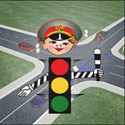 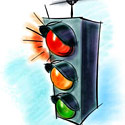 ДЛЯ УЧИТЕЛЕЙОбучение младших школьников 
безопасному поведению на улице      Обучение младших школьников безопасному поведению на улице может быть эффективным, если педагог начальной школы целенаправленно проводит занятия с учениками по основам безопасности дорожного движения в рамках предмета "Окружающий мир" или во внеурочное время.
Решение этой задачи возможно при построении образовательного процесса по трем основным видам деятельности:обучению детей на основе современных педагогических технологий теоретическим знаниям: правилам дорожного движения (далее - ПДД) и безопасного поведения на улице; самостоятельной творческой работе учащихся (изучение тематических иллюстраций, плакатов, слайдов и выполнение креативных заданий, развивающих их познавательные способности, необходимые им для правильной и безопасной ориентации в дорожной среде); практической отработке координации движений, двигательных умений и навыков безопасного поведения на улицах, дорогах и в транспорте с использованием для этого комплекса игр (сюжетные, ролевые, игры по правилам и др.) и специальных упражнений (вводные, групповые, индивидуальные). Обучение основам безопасности дорожного движения имеет целью не механическое заучивание ПДД, а формирование и развитие познавательной деятельности, ориентированной на понимание опасности и безопасности.
Чтобы осознать логику безопасных действий, необходимы, с одной стороны, знание обязанностей пешеходов и пассажиров, изложенных в ПДД, а с другой - творческий поиск педагога вместе с учащимися выходов из сложных дорожных ситуаций.
Образовательный процесс должен быть непрерывным, систематическим (по тематическим планам), регулярным (без пропусков или замен), построенным на учете уровня психического и физического развития учащихся. В приложении 1 дан образец примерного тематического плана занятий по основам безопасности дорожного движения (на 10 ч, включая ознакомительную экскурсию по городу).
Дидактические занятия должны быть направлены на развитие у детей целостности восприятия дорожной среды, внимания, воображения, памяти, логического мышления, связной образной речи.
Развитие познавательных процессов необходимо младшим школьникам для того, чтобы они могли ориентироваться в дорожной среде: вовремя замечали опасные места, приближающийся транспорт, умели различать его величину (большой - маленький), расстояние до приближающегося транспорта (далеко - близко), могли зрительно (визуально) запомнить образы светофоров, различать символы на дорожных знаках.
Дети должны понять и осознать, что означают сигналы светофора и дорожные знаки. Им следует объяснить, что, управляя движущимся транспортом, водитель не может мгновенно остановить его, увидев на своем пути пешехода (ребенка). Ученики должны знать, что транспорт опасен, а на дорогах могут быть аварии с гибелью и ранениями людей.
При обучении основам безопасности дорожного движения важно не только акцентировать внимание детей на том, что нельзя делать на дорогах, но и объяснять им, как можно и должно поступить в той или иной ситуации. Если педагог говорит, например, что играть на проезжей части дороги нельзя, то нужно показать и рассказать детям, где можно играть: во дворе, на детской площадке, в парке и т. д.
Образовательный процесс должен быть направлен на формирование у детей умений, навыков и положительных привычек безопасного поведения на улице.
Организуя обучение детей безопасному поведению на улице, педагог должен постоянно взаимодействовать с их родителями. В этом плане важно проведение работы с родителями по профилактике детского дорожно-транспортного травматизма.
Родители для детей всегда являются авторитетом и примером для подражания. Поэтому, находясь с ребенком на улице, они должны сами соблюдать ПДД.
На родительских собраниях или в часы, когда родители (взрослые) приходят за детьми, учителю необходимо рассказывать им о проводимых в школе занятиях по обучению безопасному поведению на улице, выяснить, показывают ли они ребятам опасные места по дороге в школу, держат ли их за руку, находясь на улице, и т. д.
Специально организованные лекции (с  приглашением специалистов) и беседы с родителями, в т.ч. индивидуальные должны быть направлены на активизацию их заинтересованности в получении детьми знаний, умений и навыков безопасного поведения на улице.      В рамках изучения предмета "Окружающий мир" разработаны темы, рекомендуемые для занятий и бесед с родителями:Причины и условия, способствующие возникновению дорожно-транспортных происшествий с участием школьников; Психофизиологические и возрастные особенности поведения детей на улице; Как научить ребенка наблюдательности на улице; Где можно кататься на велосипеде, роликовых коньках, скейтбордах; Как переходить с ребенком проезжую часть дороги; Какие могут быть опасности на улицах (закрытый обзор проезжей части из-за домов, деревьев, киосков, стоящих автомобилей; недостаточная видимость при плохой погоде; особенности движения по улицам в разное время года; возможное появление автомобилей во дворах, на тротуаре, выездах из арок домов; неожиданное появление велосипедистов, мотоциклистов; ходьба вдоль проезжей части, игра на ней или вблизи дорог с интенсивным движением транспорта и др.); Опасные и безопасные действия пешеходов и пассажиров; Виды и сигналы светофоров; Пешеходный переход (подземный, надземный и наземный -"зебра"); Дорожные знаки для пешеходов; Развитие глазомера по определению расстояния до приближающихся транспортных средств, определение направления их движения, опасные повороты автомобилей. В одних случаях это могут быть: ознакомление с материалами, представленными на стендах "уголков безопасности", публикациями в прессе по проблемам профилактики детского дорожно-транспортного травматизма; проведение бесед с подробным раскрытием причин и условий, приводящих к возникновению дорожно-транспортного происшествия с участием младших школьников в качестве пешеходов и пассажиров; организация выставок детских рисунков, поделок, макетов, плакатов, дидактического материала по тематике дорожной безопасности. В других случаях возможно: приглашение родителей на дискуссионную встречу за круглым столом; предложение выступить перед другими родителями, если они являются автомобилистами, врачами-травматологами или специалистами по профилактике детского дорожно-транспортного травматизма. Информируя родителей о причинах, влекущих за собой дорожно-транспортное происшествие с участием школьников, необходимо приводить конкретные примеры с указанием названий улиц, где оно случилось, раскрывать причины, делая акцент на опасное или неосторожное поведение родителей или взрослых, по вине которых погибли или пострадали дети.
Возможен также показ фотографий, где зафиксированы несчастные случаи с детьми, которые произошли по вине взрослых. Элемент экстремальности, вызывающий сильные эмоциональные переживания у родителей, в данном случае может способствовать повышению у них бдительности, осторожности, восприимчивости к предостережениям, касающимся безопасности на дорогах. 
В беседах следует рассматривать вопросы об опасностях по дороге в школу, особенно при плохой погоде, недостаточном освещении, а также о неудобной одежде детей (капюшон, зимняя шапка-ушанка, туго завязанный шарф и др.), которая может мешать их движению, ухудшать слух, затруднять повороты головы при осмотре проезжей части дороги.
С родителями важно проводить беседы о психофизиологии восприятия детьми дорожной среды. Необходимо объяснять, что дети погибают, получают травмы и увечья чаще всего из-за их возрастных и психофизиологических особенностей поведения на улице.
При проведении занятий с родителями стоит обращать их внимание на типичные ошибки в поведении учеников на улице:самостоятельный переход проезжей части дороги в неположенном месте; самостоятельный переход проезжей части дороги на красный или желтый сигналы светофора; неожиданный выход на проезжую часть дороги из-за стоящего транспорта, сооружений, зеленых насаждений, других препятствий, закрывающих обзор; ходьба вдоль проезжей части при наличии тротуара; самостоятельное движение вдоль проезжей части загородной дороги по направлению движения транспорта; игра на проезжей части и вблизи нее; неосторожность на тротуаре или во дворе дома, куда автомобили могут въезжать и выезжать из гаражей, подвозить грузы к магазинам, заезжая на тротуар и др. Статистика показывает, что значительное число дорожно-транспортных происшествий (далее - ДТП) с участием школьников происходит также в ситуациях, когда они правильно ведут себя на улице, но из-за маленького роста бывают не видны водителям. Поэтому родители должны научить детей быть максимально внимательными на улице.
Большое число ДТП с участием детей-пассажиров происходит по вине родителей, которые перевозят их в автомобилях на переднем сиденье, не пристегивая ремнями безопасности.
В силу своего возраста младшие школьники, находясь на улице, не всегда осознают опасность, не знают, что движущийся автомобиль не может сразу остановиться при внезапном появлении пешехода на проезжей части. Дети считают, что если они видят автомобиль, то и водитель тоже их видит и объедет. Они не способны замечать приближающиеся издалека транспортные средства и правильно оценивать дорожную ситуацию.
Им сложно определить, откуда доносится шум. Они реагируют только на те звуки, которые им интересны. Не могут перевести взгляд с близких объектов на дальние, и наоборот. Услышав сигнал автомобиля, школьники могут сделать роковой шаг навстречу опасности. Они боятся больших грузовых машин, автобусов, троллейбусов и недооценивают опасности легковых автомобилей, мотоциклов, велосипедов.
У детей младшего школьного возраста не сформирована координация движений, они не могут одновременно выполнять сразу несколько действий. В экстремальной ситуации, когда нужно решить, как поступить, дети впадают в состояние безысходности, незащищенности. Чем труднее ситуация, тем сильнее развивается торможение в центральной нервной системе. 
Малыш медленнее и чаще неправильно принимает решение, так как теряется, не зная, что делать. Именно поэтому при переходе через дорогу взрослые всегда должны держать ребенка за руку. Особенно это касается детей, которые входят в группу риска (слишком подвижные, излишне эмоционально-возбудимые или, напротив, заторможенные).
В результате проведения занятий по основам безопасности дорожного движения младшие школьники должны знать:правила перехода проезжей части дороги; опасные места вблизи школы, дома, в микрорайоне; безопасные участки улиц и дорог в микрорайоне; типичные ошибки поведения на улице, приводящие к несчастным случаям и авариям; опасности на улицах и дорогах, связанные с погодными условиями и освещением; места, где можно и где нельзя играть, кататься на велосипеде, роликовых коньках, скейтбордах, санках и т. п.; название и назначение дорожных знаков для пешеходов и некоторых знаков для водителей. Учащиеся начальной школы должны уметь: переходить проезжую часть дороги по сигналам светофора и пешеходным переходам; переходить проезжую часть дороги с односторонним движением вне зоны видимости пешеходных переходов и светофоров; переходить проезжую часть с двусторонним движением транспорта и трамвайными путями; переходить регулируемые и нерегулируемые перекрестки; правильно вести себя во дворах, жилых зонах, на тротуаре, при групповом движении, при езде на велосипеде и роликовых коньках; обращаться за помощью к взрослым в сложных дорожных условиях; ориентироваться в дорожной обстановке: не выходить из-за препятствий и сооружений; не стоять близко от углов перекрестка и края проезжей части и спиной к ней; не создавать помех движению транспорта; правильно вести себя на посадочных площадках, при посадке на маршрутный транспорт и высадке из него. Для адекватного поведения в дорожной обстановке необходимо формировать и развивать у младших школьников:
•  устойчивые привычки осматриваться вокруг, наблюдать, видеть, слышать движение транспорта, находясь на улице;переходить дорогу только по пешеходным переходам, осматриваясь по сторонам отработанными на занятиях поворотами головы; переходить проезжую часть только прямо, а не наискосок, не перебегать дорогу, обращать внимание на возможные опасности, не оглядываться на оклик знакомых, не выбегать на дорогу за мячом, собакой и т. д.; кататься на велосипеде, роликах, коньках, санках во дворах и в специально отведенных для этого местах; сидеть в легковом автомобиле в детском удерживающем кресле, пристегнутым ремнем безопасности. Узнать, как научить ребенка наблюдательности на улице, (кроме бесед) родителям помогут памятки в виде раздаточного материала. ДЛЯ  РОДИТЕЛЕЙРодители - главные учителя безопасного поведения на дороге для своих детей.С началом нового учебного года у родителей начинаются новые испытания. У кого-то дети возвращаются в школу, успев за лето отвыкнуть от интенсивного дорожного движения, а у кого-то ребенок и вовсе пойдет "первый раз в первый класс", а значит, ему придется привыкать к новой жизни - и к новой дороге. Возможно, даже преодолевать ее самому, без помощи взрослых, - в любом случае, когда-то придется этому учиться. Так или иначе, школьник постепенно превращается в самостоятельного участника дорожного движения. Как нужно поступить родителям, чтобы воспитать своего ребенка законопослушным пешеходом? Как с первых школьных шагов привить ему устойчивые навыки безопасного поведения на дороге?
Самое основное, что должен запомнить каждый родитель: 
главным учителем безопасного поведения на дороге для его ребенка будет не школа, а именно он. Школа может лишь закреплять те навыки и устойчивые привычки дорожной безопасности, которые вы сформируете в семье. Пока, к сожалению, педагоги вынуждены переучивать школьников или отучать от неправильных знаний и вредных привычек, привитых взрослыми. Ведь если родители считают возможным нарушать правила дорожного движения, то и их дети будут вести себя точно так же. Они просто повторяют все, что делают мама и папа. 
Главным в воспитании у ребенка навыков безопасного поведения на дороге для родителей должен стать принцип "Делай, как я". 
Чтобы ребенок не нарушал правила дорожного движения, он должен их не просто знать - у него должно войти в привычку их соблюдать. Даже если вы опаздываете, все равно переходите дорогу только там, где это разрешено; пристегивайтесь ремнями безопасности, не превышайте скорости - одним словом, не нарушайте правил дорожного движения. Ваш пример будет куда более наглядным, чем сотни раз повторенные слова "не ходи на красный свет".
Необходимо запомнить самому и внушить ребенку: дорожное движение начинается не с проезжей части, а с первых шагов от порога или подъезда дома. Пройдите с ребенком весь путь до школы и ненавязчиво укажите на наиболее опасные участки - нерегулируемый перекресток, узкий тротуар, подъезд грузового транспорта к магазину, припаркованные автомобили и т.д. Обязательно обратите внимание на возникающие опасности при посадке и высадке из общественного транспорта. Обходить стоящий автобус или троллейбус ни в коем случае нельзя. Нужно дождаться, пока транспорт отъедет, и только после этого переходить дорогу по пешеходному переходу.
Вместе с тем, не надо прививать детям излишнее чувство страха перед дорожным движением, движущимися автомобилями. Пусть все, что связано со школой, в том числе и дорога, у ребенка ассоциируется с ярким и добрым. При этом надо научить его быть внимательным, а это непростая вещь. Процессы восприятия, внимания и реакции у ребенка и у взрослого совершенно разные. Опытные водители знают, например, что подавать звуковой сигнал при виде бегущего через проезжую часть ребенка опасно. Ребенок может поступить непредсказуемо - вместо того, чтобы остановится, он может понестись без оглядки под колеса другому автомобилю.
Даже те дети, которые знают правила безопасного поведения на дороге, случается, их нарушают. Не сочтите за труд помочь детям. Может быть, вам придется остановить ребенка, который не хочет дождаться сигнала светофора. Или помочь школьнику перейти через проезжую часть. Делайте это доброжелательно!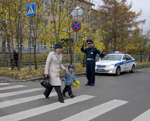 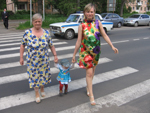 Безопасность детей в автомобиле.Практически ежедневно в дорожно-транспортных происшествиях гибнут и получают увечья дети. В подавляющем большинстве случаев эти трагедии на совести взрослых, причем зачастую самых близких людей - родителей.
Дети и подростки - самые уязвимые участники дорожного движения. Ребенок в салоне автомобиля целиком и полностью зависит от человека, сидящего за рулем. Именно халатность родителей, близких людей, пренебрегающих элементарными мерами безопасности не только для себя, но и для ребенка, становятся виновниками подобных трагедий.
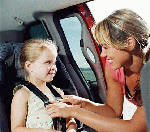 Во дворе.Говоря о безопасности детей на дорогах, необходимости соблюдать дорожные правила, мы часто забываем об этом у себя во дворе. Действительно, казалось бы - все привычное и знакомое, нет такого интенсивного движения автомобилей, как на дороге. Мы уверены, что находимся в безопасности, и даже не предполагаем ничего плохого. "Что может случиться с ребенком возле собственного подъезда?" - думаем мы. И ошибаемся. 
Статистика показывает, что до 80-ти % детей-пешеходов, погибших или пострадавших в результате ДТП, попадают под колеса автомобилей, находясь в радиусе не более километра от своего дома - во дворе, на автомобильной парковке, по дороге в ближайший магазин или школу. Там, где машина обычно движется не очень быстро. Часто - там, где за рулем родственник. Ребенок в силу своих возрастных особенностей не осознает опасность и попадает в ловушку собственного любопытства. Ему всё кажется родным и абсолютно безобидным - он же знает, что папа и мама никогда не причинят ему вреда. И попадает - под машину своего родного отца.
Особенно это касается самых маленьких - детей до 5-ти лет. Ужасающи в своей нелепости ситуации, когда водитель (а зачастую это кто-то из самых близких людей, отец, мать, родственник или просто хороший знакомый), выезжая из гаража или с места стоянки задним ходом, попросту не заметил малыша на дороге, не подумал, не предвидел, что ребенок может находиться за машиной. Даже при минимальной скорости автомобиля исход чаще всего бывает смертельным, и такие случаи, к сожалению, не редкость. 
Дело в том, что позади автомобиля, особенно при движении задним ходом, существует так называемая "мертвая зона", и большинство водителей об этом знает. При этом заметить малыша, находящегося в непосредственной близости или за машиной, практически невозможно. Более того - в такой ситуации маленького ребенка, скорее всего, не "увидят" ни специальные датчики ("парктроники"), ни видеокамеры. А виновниками таких ДТП, прежде всего, являются те взрослые люди, что по невниманию или из-за собственной беспечности, безответственности оставили ребенка без присмотра.
Наши дворы давно перестали быть безопасными. Большое количество припаркованных автомобилей, деревья и кустарники, гаражи и "ракушки", а где-то между ними резвятся дети. Знакомая картина, не так ли? 
А между тем все эти дворовые "нагромождения" часто создают "слепые" зоны - места с ограниченной видимостью. Даже гуляя вместе со своим ребенком и внимательно наблюдая за ним, иногда бывает трудно своевременно среагировать на то, как ребенок бросится на улицу или дорогу, пытаясь догнать ускакавший мячик или заигравшись в догонялки. А если там - машина?
Да, пешеходы во дворах пользуются преимущественным правом, а для водителей существуют специальные правила поведения во дворах. И пусть даже скорость движения автомобилей здесь, как правило, небольшая (хотя и тех, мягко говоря, безголовых лихачей, что и во дворах умудряются гонять со стрит-рейсерской скоростью, тоже не стоит сбрасывать со счетов), надеяться только на то, что водитель успеет дать по тормозам, по меньшей мере неразумно. 
Необходимо, чтобы ребенок очень четко усвоил, что нельзя без оглядки выбегать из подъезда, арки, из-за гаража или стоящей машины, прятаться за автомобили, цепляться за них. Конечно, дети с трудом воспринимают "лекции" о том, как надо вести себя в той или иной дорожной ситуации и как избежать опасности. Поэтому психологи советуют объяснять ребенку эти правила с привязкой к конкретной местности и конкретным обстоятельствам. Например, во время прогулки показать ребенку опасные места, где и как можно попасть под машину. Заранее выбрать маршрут, по которому ребенок будет ходить в школу, объяснить и показать ему на конкретных примерах, как он должен вести себя в пути. Если у подъезда стоят автомобили или растут деревья, кусты, обратить на это внимание ребенка, остановиться, научить осматриваться по сторонам и определять: нет ли опасности приближающегося транспорта. 
Одним словом, навыки безопасного поведения, и не только на дороге, но и во дворе - это насущная необходимость. Начинать прививать их надо с самого раннего детства, и чем раньше - тем лучше. "Дорожные ловушки".Многие считают, что несчастье на дорогах - случайность, и уберечься от нее невозможно. На самом деле это не так: порядка 95% ДТП с участием детей-пешеходов происходят в примерно одинаковых, повторяющихся ситуациях - так называемых "дорожных ловушках".
Существует несколько основных дорожных ситуаций-"ловушек", и очень важно самому научиться хорошо ориентироваться в них, и научить этому своего ребенка. 
Как показывает статистика, одной из основных причин дорожно-транспортных происшествий с участием детей-пешеходов является неожиданный выход на проезжую часть из-за стоящих автомобилей, деревьев, остановок. Это и есть типичная "дорожная ловушка", в которую дети, к сожалению, попадают очень часто. 
Действительно, казалось бы - чем может быть опасна стоящая машина? Прежде всего тем, что она мешает вовремя заметить опасность - например, закрыть собой другой автомобиль, движущийся с большой скоростью. 
Поэтому ни в коем случае нельзя выходить на дорогу из-за стоящих машин, деревьев, кустов, остановок, домов, заборов. Для перехода нужно выбрать такое место, где дорога хорошо просматривается в оба направления. В крайнем случае, можно осторожно выглянуть из-за помехи, убедиться, что опасности нет, и только тогда переходить дорогу.
Остановка - вообще, как ни странно, одно из наиболее аварийноопасных мест на дороге. В зоне остановок дети попадают в ДТП даже чаще, чем на перекрестках, и причин тому несколько. Прежде всего, когда ребенок спешит, например, на автобус, он вообще не видит ничего вокруг. Кроме того, стоящие на остановке "крупногабаритные" маршрутные транспортные средства закрывают собой довольно большой участок дороги, по которому в этот момент, вполне возможно, едут другие автомобили. Поэтому необходимо научить ребенка быть особенно осторожным в этой ситуации, не спешить и внимательно смотреть по сторонам. 
Нельзя обходить автобус, трамвай, троллейбус ни спереди, ни сзади. Для того, чтобы перейти дорогу, необходимо дойти до ближайшего пешеходного перехода. Или, по крайней мере, подождать, пока транспортное средство отъедет от остановки, убедиться в безопасности и только после этого переходить проезжую часть. 
Весьма обманчивым может быть и автомобиль, движущийся на небольшой скорости. "Машина едет медленно, успею перебежать", - думает ребенок - и попадает под колеса. Во-первых, дети еще зачастую не могут правильно определить ни скорость автомобиля, ни расстояние до него. А во-вторых - медленно движущаяся машина может скрывать за собой другую, идущую на большой скорости, о чем ребенок даже не подозревает. Выход из этой "дорожной ловушки" - даже если машина приближается на небольшой скорости, ее все равно необходимо пропустить и обязательно убедиться, что за ней нет других автомобилей. 
Еще одна типичная аварийноопасная ситуация - ребенок, пропустив машину, тут же бежит через дорогу. "Ловушка" здесь заключается в том, что в первые мгновения только что проехавший автомобиль нередко закрывает собой машину, движущуюся во встречном направлении - под нее и может попасть ребенок, если сразу побежит через дорогу.
"Пустынную" улицу дети часто перебегают не глядя.
На улице, где автомобили появляются редко, дети зачастую выбегают на дорогу, не посмотрев по сторонам, и попадают под машину. Выработайте у ребенка привычку всегда перед выходом на дорогу остановиться, оглядеться, прислушаться - и только тогда переходить через проезжую часть.
"Дорожная ловушка" может поджидать и у светофора: зеленый сигнал еще не гарантия безопасности. Сегодня на дорогах мы довольно часто сталкиваемся с тем, что водители нарушают правила дорожного движения: едут с превышением скорости, игнорируя сигналы светофора и знаки пешеходного перехода. Недостаточно только научить детей ориентироваться на "зеленый свет", необходимо убедиться, что все автомобили остановились, никто не мчится на высокой скорости и опасности для перехода дороги нет.
Дойдя до середины проезжей части, дети обычно следят только за машинами, двигающимися справа, и забывают об автомобилях, проезжающих у них за спиной. Опасность здесь заключается в том, что, испугавшись, ребенок может отскочить назад - прямо под колеса. Поэтому - если уж пришлось остановиться на середине дороги, надо быть предельно внимательным, не делать ни одного движения, не убедившись в безопасности. 
Одним словом, дорожная наука - не такая простая, как кажется на первый взгляд. Она вовсе не ограничивается элементарными правилами вроде "переходи дорогу только на зеленый свет". На самом деле на дороге нас поджидает очень много "ловушек" и неожиданных ситуаций, сориентироваться в которых зачастую бывает сложно даже взрослому человеку, не говоря уж о самых юных участниках дорожного движения. Приучайте детей с самого раннего возраста соблюдать правила безопасного поведения на дороге. И не забывайте, что личный пример - самая доходчивая форма обучения. Памятка для родителей-водителей "Правила перевозки детей в автомобиле" Всегда пристегивайтесь ремнями безопасности и объясняйте ребенку, зачем это нужно делать. Если это правило автоматически выполняется вами, то оно будет способствовать формированию у ребенка привычки пристегиваться ремнем безопасности. Ремень безопасности для ребенка должен иметь адаптер по его росту (чтобы ремень не был на уровне шеи). Дети до 12 лет должны сидеть в специальном детском удерживающем устройстве (кресле) или занимать самые безопасные места в автомобиле: середину и правую часть заднего сиденья. Учите ребенка правильному выходу из автомобиля через правую дверь, которая находится со стороны тротуара. Памятка для родителей "Причины детского дорожно-транспортного травматизма" Переход дороги в неположенном месте, перед близко идущим транспортом. Игры на проезжей части и возле нее. Катание на велосипеде, роликах, других самокатных средствах по проезжей части дороги. Невнимание к сигналам светофора. Переход проезжей части на красный или желтый сигналы светофора. Выход на проезжую часть из-за стоящих машин, сооружений, зеленых насаждений и других препятствий. Неправильный выбор места перехода дороги при высадке из маршрутного транспорта. Обход транспорта спереди или сзади. Незнание правил перехода перекрестка. Хождение по проезжей части при наличии тротуара. Бегство от опасности в потоке движущегося транспорта. Движение по загородной дороге по направлению движения транспорта. Соблюдайте правила дорожного движения! Берегите своих детей! Памятка для родителей "Правила поведения на остановке маршрутного транспорта" 
Не ускоряйте шаг и не бегите вместе с ребенком на остановку нужного маршрутного транспорта. Приучите ребенка, что это опасно, лучше подождать следующий автобус (троллейбус) и т. д. На остановках маршрутного транспорта держите ребенка крепко за руку. Нередки случаи, когда ребенок вырывается и выбегает на проезжую часть.
Переходите проезжую часть только на пешеходных переходах. Не обходите маршрутный транспорт спереди или сзади. Если поблизости нет пешеходного перехода, дождитесь, когда транспорт отъедет подальше, и переходите дорогу в том месте, где она хорошо просматривается в обе стороны.
При высадке из автобуса, троллейбуса, трамвая, такси выходите первыми. В противном случае ребенок может упасть или выбежать на проезжую часть дороги. ДЛЯ ДЕТЕЙПравила безопасности для детей - пассажиров общественного транспорта.Казалось бы, в поездке в общественном транспорте ничего сложного нет: сел и поехал, а наша безопасность - это забота водителя. Но это не так. Да и статистика аварийности говорит о том, что ДТП в таких ситуациях - не редкость. Поэтому при поездке на общественном транспорте забывать о собственной безопасности все-таки не стоит. 
Когда мы едем в троллейбусе, трамвае или автобусе, то являемся пассажирами транспортного средства, а значит, для нас существуют определенные правила. И начинаются они с остановки. 
Прежде всего - ожидаем общественный транспорт только на посадочной площадке, а если ее нет, то на тротуаре или обочине, но в любом случае - подальше от проезжей части дороги. Опытный пассажир не стремится в первый ряд, зная, что напирающая толпа может случайно вытолкнуть его прямо под колеса. Что случится дальше, легко догадаться.
Ни в коем случае не выходим на проезжую часть, даже если не терпится посмотреть, не идет ли там нужный транспорт. Это очень опасно: в этом случае можно легко поскользнуться и упасть, либо попросту не заметить едущую машину и опять же попасть под колеса. Ведем себя спокойно, подходим к двери транспортного средства только после его полной остановки.
Вход в маршрутный транспорт - через среднюю и заднюю двери, выход - через переднюю. Не задерживаясь, следует сразу пройти внутрь салона. Не надо стоять у дверей, мешая другим людям. Это и невежливо, и небезопасно: двери закрываются и открываются автоматически, могут и прищемить.
Находясь в салоне, не стоит думать о том, что теперь-то мы в полной безопасности. И внутри пассажирского транспорта может произойти несчастье, если водителю вдруг придется резко затормозить, поэтому необходимо крепко держаться за поручни. В случае экстренного торможения хуже всего тем, кто не очень хорошо может отреагировать на внезапную остановку - это больные и пожилые люди. Поэтому уступать им места - это, опять же, правило не только вежливости, но и безопасности. 
Правила дорожного движения запрещают отвлекать водителя от вождения, а также открывать двери транспортного средства во время его движения.
К выходу следует подготовиться заранее, чтобы не пришлось спешить. Выйдя из транспорта, торопиться также не следует. Особенно, если нужно перейти на другую сторону дороги. Необходимо четко усвоить: переходить проезжую часть можно только по пешеходному переходу, а если это невозможно, то не раньше, чем транспорт отъедет от остановки. 
Для взрослых участников дорожного движения, едущих в общественном транспорте вместе с детьми, также существуют определенные правила безопасности. Они не сложные, но, вместе с тем, их соблюдение поможет уберечь маленького пассажира от несчастного случая. 
Выходить из общественного транспорта следует первым, впереди ребенка. В противном случае ребенок может упасть под колеса либо выбежать на проезжую часть.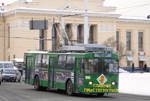  
Подходить для посадки к двери можно только после полной остановки, но и садиться в общественный транспорт в последний момент не стоит - может зажать дверями. 
И, наконец, следует и самому быть крайне внимательным в зоне остановки, и приучить к этому своего ребенка. Остановка - это опасное место: здесь плохой обзор дороги, к тому же пассажиры могут вытолкнуть ребенка на проезжую часть либо под колеса подъезжающего транспортного средства. Основные правила дорожной безопасности для велосипедистов.Ежегодно в нашей стране в дорожно-транспортных происшествиях погибают порядка 60 детей-велосипедистов, полторы тысячи получают травмы. Не следует забывать, что велосипед - это тоже транспортное средство, причем одно из самых неустойчивых и незащищенных, и даже незначительные столкновения могут повлечь за собой очень серьезные последствия. 
Поэтому родителям, прежде чем воплотить мечту ребенка в реальность и приобрести ему велосипед, следует выполнить несколько важных правил и позаботиться о безопасности юного велосипедиста.
Правила дорожного движения Российской Федерации разрешают управление велосипедом по дорогам только подросткам, которым уже исполнилось 14 лет. До этого возраста ездить на велосипеде можно только во дворе, на стадионе, пришкольной территории, в парке либо на специальных площадках. 
Поэтому в первую очередь родителям необходимо обратить внимание на район проживания и убедиться в наличии безопасных мест, где ребенок мог бы кататься на велосипеде без риска быть сбитым автомобилем. При этом следует объяснить ребенку, что на придворовых территориях преимущественным правом движения пользуются пешеходы. Кроме того, здесь ездят автомобили (пусть и с небольшой скоростью), гуляют маленькие дети и пожилые люди. То есть, даже в пределах собственного двора юный велосипедист не должен создавать помех другим участникам дорожного движения - этого требуют и элементарные нормы вежливости, и правила дорожной безопасности. 
Допуская непоседливость детей, стоит учесть, что в любой момент ребенок может выехать из своего двора и направиться к другу или однокласснику в соседний квартал. Оказавшись на проезжей части в потоке автотранспорта, даже подготовленному человеку сложно сориентироваться в первые минуты движения, а что можно сказать о ребенке - одновременно крутить педали, удерживать руками руль, контролировать ситуацию вокруг себя и помнить о соблюдении мер безопасности. На любое изменение дорожной обстановки при отсутствии опыта и навыков ребенок может растеряться, начать паниковать и действовать неадекватно, и, как следствие, попасть в дорожно-транспортное происшествие. 
Однако даже подросток, которому уже исполнилось 14 лет, вряд ли осознает всю ответственность, обладает определенными способностями и достаточными психофизиологическими качествами для самостоятельных поездок в городских условиях. Дороги и улицы нашего города не слишком приспособлены для езды на велосипеде: специальные велосипедные дорожки - большая редкость, дорожное движение очень интенсивное, а о вежливости и культуре поведения водителей и вовсе говорить не приходится. 
Что прежде всего следует знать велосипедистам?  
Двигаться на велосипеде можно только по крайней правой полосе, по ходу движения других транспортных средств. Допускается движение по обочине, если это не создает помех пешеходам. Запрещается ездить по тротуарам и пешеходным дорожкам, а также перевозить груз, который выступает более чем на полметра по длине или ширине за габариты велосипеда, или груз, мешающий управлению. Недопустимо управлять велосипедом, не держась за руль. Ни на раме, ни на багажнике велосипеда нельзя перевозить пассажиров. О намерении совершить поворот следует предупреждать других участников дорожного движения поднятой в сторону рукой (правой или левой, в зависимости от того, в какую сторону поворачиваем), а об остановке - рукой, поднятой вверх. 
Если необходимо пересечь проезжую часть, следует доехать до пешеходного перехода, слезть с велосипеда, перейти дорогу по "зебре" с соблюдением всех норм и правил безопасности, и только после этого вновь садиться за руль велосипеда. 
Кроме того, совершенно нелишними будут и специальные средства защиты: шлемы, наколенники и налокотники. Конечно, они не решат всех проблем, но существенно снизят силу удара, а значит, и риск травмы при столкновении или случайном падении. 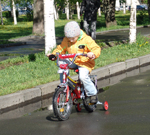 